
Søknad om dispensasjon frå lov om motorferdsel i utmark og vassdrag i Vaksdal kommune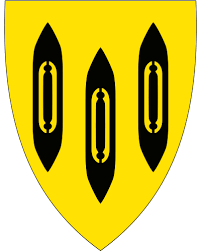 Dette søknadsskjema skal sendest til kommunen ved søknad om dispensasjon frå motorferdslelova og forskrift for bruk av motorkøyretøy i utmark og på islagde vassdrag. Opplysingar om søkjar Type køyretøy Søknaden gjeld Føremålet med transporten/motorferdsla
Køyrerute(r) og tidsrom for transportVedlegg til søknaden (sjekkliste)Vi minnar om at du må ha løyve frå grunneigar for å køyre! I verneområde gjeld i tillegg verneforskriftene sine reglar for motorferdsle. Du må derfor søkje forvaltningsstyremaktene for det enkelte verneområde dersom køyreruta kjem i kontakt med  eit verneområde. Statsforvaltaren eller verneområdestyret kan gi opplysingar.Underskrift:
Dato:Søkjar/førar:Søkjar/førar:Søkjar/førar:Fødselsdato:Adresse: Adresse: Adresse: Postnummer og poststad:Postnummer og poststad:Telefon:Telefon:E-postadresse:E-postadresse:E-postadresse:Evt. andre førarar: Evt. andre førarar: Evt. andre førarar: Evt. andre førarar: Evt. andre førarar: Type kjøretøy, med namn/merke for scooter/beltekøyretøy:Registreringsnummer:  Snødekt mark          Barmark           Snødekt mark          Barmark         Kryss av i kolonna til venstre for føremålet med køyringa, og kva bestemmingar det vert søkt dispensasjon frå i «forskrift for bruk av motorkjøretøyer i utmark og på islagte vassdrag»:Kryss av i kolonna til venstre for føremålet med køyringa, og kva bestemmingar det vert søkt dispensasjon frå i «forskrift for bruk av motorkjøretøyer i utmark og på islagte vassdrag»:Kryss av i kolonna til venstre for føremålet med køyringa, og kva bestemmingar det vert søkt dispensasjon frå i «forskrift for bruk av motorkjøretøyer i utmark og på islagte vassdrag»:Bruk av snøskuter for:Bruk av snøskuter for:Bruk av snøskuter for:Leigekøyring/ervervskøyring i regi av fastbuandeForskrifta § 5 a)Transport av funksjonshemma/rørslehemme  Forskrifta § 5 b)Tranport av bagasje og utstyr mellom bilveg og hytte som ikke ligger tilknyttet brøytet bilvegForskrifta § 5 c)Køyring i utmarksnæring for fastbuandeForskrifta § 5 d)Transport av ved utover det som følger av § 3 første ledd bokstav g)Forskrifta § 5 e)Gruppeturar for buarar på helse- og omsorgsheimar, pensjonistforeiningar   Forskrifta § 5 f)Bruk av motorkøyretøy, motorfartøy eller luftfartøy for:Bruk av motorkøyretøy, motorfartøy eller luftfartøy for:Bruk av motorkøyretøy, motorfartøy eller luftfartøy for:Transport av materiell og utstyr i samband med utmarksnæring Forskrifta § 5aAnna særleg behov for bruk av motorkøyretøy i terreng Forskrifta § 6Særleg behov for bruk av motorbåt eller liknande fartøy Motorferdsellova § 6Særleg behov for landing og start med luftfartøy Motorferdsellova § 6Bakgrunn, behovet for transporten/tiltaket:Forklar kor du skal køyre (område og ruter). Legg ved kartkopi eller -skisse med innteikna trase(ar). Bruk ei linje per rute.Forklar kor du skal køyre (område og ruter). Legg ved kartkopi eller -skisse med innteikna trase(ar). Bruk ei linje per rute.Dato/periode:Tal på turar:Eventuelt andre opplysingar Eventuelt andre opplysingar Det er krav om at det vert lagt ved vedlegg for det/de føremål som søknaden gjelder. Kryss av i kolonna til venstre for føremål med køyringa, og kva vedlegg som følgjer søknaden.Det er krav om at det vert lagt ved vedlegg for det/de føremål som søknaden gjelder. Kryss av i kolonna til venstre for føremål med køyringa, og kva vedlegg som følgjer søknaden.Det er krav om at det vert lagt ved vedlegg for det/de føremål som søknaden gjelder. Kryss av i kolonna til venstre for føremål med køyringa, og kva vedlegg som følgjer søknaden.Føremål*Krav om vedleggAlle søknadarKartskisse med innteikna ruteTransport ved varig funksjonshemming, nf § 5b)Legeerklæring Transport av bagasje og utstyr til privat hytte meir enn 2,5 km frå brøyta veg, nf § 5c)Skøyte, festekontrakt og/eller leigekontraktKøyring i utmark for fastbuande, nf § 5 d)NæringsoppgaveTransport av ved eller brensel, nf § 5 e)Hogsttillatelse. Hogstområde skal teiknast på kart. Transport av materiell og utstyr i samband med utmarksnæring, nf § 5a.NæringsoppgaveUtkøyring og tilsyn med jervebåser nf § 5b.Dokumentasjon fra Fylkesmannen Særlege behov, nf § 6 og mfl § 6Eventuell dokumentasjon ved særlege behov* Referansen til bestemmingane  i denne tabellen er gjort med to forkortingar; nf betyr forskrift for bruk av motorkøyretøy i utmark og på islagte vassdrag, og mfl betyr motorferdslelova.* Referansen til bestemmingane  i denne tabellen er gjort med to forkortingar; nf betyr forskrift for bruk av motorkøyretøy i utmark og på islagte vassdrag, og mfl betyr motorferdslelova.* Referansen til bestemmingane  i denne tabellen er gjort med to forkortingar; nf betyr forskrift for bruk av motorkøyretøy i utmark og på islagte vassdrag, og mfl betyr motorferdslelova.Stad og dato                        Søkjar si underskrift